PROCEDURA ODBIORU DZIECI ZE SZKOŁY w Szkole Podstawowej nr 60 im. Powstania Listopadowego I. USTALENIA OGÓLNE 1. Jeśli władza rodzicielska przysługuje obojgu rodzicom, każde z nich może odebrać dziecko bez zgody drugiego. 2. Jeśli władza rodzicielska przysługuje obojgu rodzicom pozostającym w konflikcie ze sobą co do zakresu jej sprawowania, to sposób odbioru dziecka określa postanowienie sądu. 3. Sprzeciw jednego rodzica wobec odbierania dziecka przez drugiego rodzica musi być poświadczony orzeczeniem sądowym. 4. Gdy jedno z rodziców ma ograniczoną władzę rodzicielską, powinna być ona wykonywana zgodnie z orzeczeniem sądu. 5. Rodzice mają obowiązek niezwłocznie powiadomić dyrektora szkoły, w formie pisemnej, o sądowych ograniczeniach i innych ustaleniach związanych z wykonywaniem władzy rodzicielskiej oraz wszelkich zmianach w sytuacji rodzinnej dziecka istotnych dla odbioru dziecka ze szkoły. 6. Zasady dotyczące rodziców mają takie samo zastosowanie w przypadku opiekunów prawnych. 7. Osoby odbierające dzieci ze szkoły mają obowiązek posiadać przy sobie dowód osobisty, by okazać go w celu potwierdzenia tożsamości wytypowanego pracownikowi szkoły i/lub w sytuacji budzącej wątpliwości nauczyciela wydającego dziecko. II. ODBIÓR DZIECI ZE SZKOŁY 1. Do ukończenia siódmego roku życia dziecko nie może wracać samodzielnie ze szkoły. 2. Rodzice uczniów klas I-III, którzy nie uczęszczają do świetlicy i będą samodzielnie wracali ze szkoły, składają pisemne oświadczenie w tej sprawie do wychowawcy klasy (wzór oświadczenia - załącznik nr 1 ).3. Rodzice uczniów klas I-IV, którzy uczęszczają do świetlicy i będą samodzielnie wracali ze szkoły, składają pisemne oświadczenie w tej sprawie do kierownika świetlicy (Karta zgłoszenia do świetlicy – załącznik nr 2).4. Rodzice uczniów klas I-IV, którzy będą odbierani także przez osoby upoważnione, składają pisemne oświadczenie w tej sprawie do wychowawcy klasy i/lub do kierownika świetlicy – (wzór oświadczenia załącznik nr 3 lub Karta zgłoszenia do świetlicy – załącznik nr 2). 5. Wychowawca klasy: - sporządza wykaz sposobu powrotu uczniów klasy,  gromadzi i przechowuje oświadczenia rodziców do końca danego roku szkolnego, tj. do 31 sierpnia. 6. Uczniowie oczekujący na zajęcia dodatkowe, pozalekcyjne przez czas dłuższy niż przerwa międzylekcyjna, udają się do świetlicy po uprzednim wypełnieniu przez rodzica Karty zgłoszenia do świetlicy lub opuszczają teren szkoły zgodnie ze wskazanym przez rodzica sposobem powrotu ze szkoły. 7. W wyjątkowych sytuacjach losowych nauczyciel może pozwolić na odebranie dziecka przez osobę wskazaną w informacji od rodzica/prawnego opiekuna przekazanej w dzienniku elektronicznym Librus. Osoba ta zobowiązana jest przedstawić dowód tożsamości i wypełnić oświadczenie o odbiorze dziecka podpisując się pod nim czytelnie ( załącznik nr 4 ).8. Wytypowany pracownik szkoły odpowiedzialny jest za weryfikację tożsamości osób odbierających dziecko ze świetlicy szkolnej.9. Osoba odbierająca dziecko ma obowiązek zgłosić fakt zabrania dziecka nauczycielowi, pod opieką którego dziecko przebywa. 10. Uczeń, opuszczający świetlicę szkolną, zobowiązany jest zgłosić swoje wyjście nauczycielowi.11. Uczeń samodzielnie wychodzący do domu lub odebrany ze świetlicy szkolnej, nie może być w danym dniu przyjęty do niej powtórnie.12. Odbiór dziecka poniżej siódmego roku życia jest możliwy wyłącznie przez rodziców lub inne osoby upoważnione do odbioru na piśmie. 13. Uczeń nie może być zwolniony z zajęć edukacyjnych ani opuścić terenu szkoły na podstawie telefonu od rodzica. 14. Jeżeli rodzic lub osoba przez niego pisemnie upoważniona chce, z uzasadnionych powodów, odebrać dziecko ze szkoły podczas jego zajęć edukacyjnych, robi to osobiście lub zgłasza ten fakt w dzienniku Librus wychowawcy bądź nauczycielowi uczącemu w danym czasie w klasie. 15. Uczeń może być zwolniony z części zajęć szkolnych na podstawie informacji od rodzica/prawnego opiekuna przekazanej wychowawcy w dzienniku elektronicznym Librus. Przy wyjściu ze szkoły uczeń przedstawia pracownikowi obsługi zwolnienie podpisane przez wychowawcę. W przypadku nieobecności wychowawcy za zwolnienie ucznia odpowiada nauczyciel prowadzący z nim ostatnią lekcję. 16. Po odebraniu dziecka rodzice/osoby upoważnione przejmują za nieodpowiedzialność, nawet jeśli przebywają na terenie szkoły. 17. Rodzice ponoszą odpowiedzialność prawną za bezpieczeństwo dziecka samodzielnie wychodzącego ze szkoły lub odbieranego ze szkoły przez osobę przez nich upoważnioną. 18. Jeśli osoba upoważniona jest obca dziecku i nieznana nauczycielowi powinna w trakcie odbioru mieć przy sobie dowód osobisty i okazać go w celu potwierdzenia tożsamości. W każdej sytuacji budzącej wątpliwości nauczyciel ma obowiązek skontaktować się z rodzicem. 19. W przypadku złego samopoczucia dziecka lub w wyjątkowych okolicznościach o zaistniałej sytuacji rodziców informuje telefonicznie pielęgniarka szkolna, wychowawca klasy, wychowawca świetlicy lub pracownik sekretariatu. Jeżeli rodzice nie mogą odebrać dziecka osobiście, wskazują osobę, która to uczyni. Osoba ta musi przy odbiorze okazać dowód osobisty i potwierdzić odbiór dziecka czytelnym podpisem na oświadczeniu (wzór oświadczenia – załącznik nr 4). 20. W uzasadnionych przypadkach dopuszcza się możliwość odbioru ze szkoły dziecka przez osoby niepełnoletnie (powyżej 10 roku życia) upoważnione pisemnie przez rodzica do odbioru ucznia. Rodzice ponoszą odpowiedzialność prawną za bezpieczeństwo odbieranego dziecka.21. Osoba odbierająca dziecko nie może być pod wpływem alkoholu ani środków odurzających. 22. W przypadku podejrzenia nauczyciela, że rodzic lub osoba upoważniona zgłosiła się po dziecko w stanie wskazującym na nietrzeźwość lub odurzenie, nauczyciel zobowiązany jest: -  nie wydawać dziecka, -  nakazać osobie nietrzeźwej/odurzonej opuszczenie terenu szkoły, -  poinformować o zaistniałej sytuacji dyrektora szkoły, kierownika świetlicy, pedagoga szkolnego lub inną osobę pełniącą dyżur, - skontaktować się z drugim rodzicem dziecka i ustalić sposób odbioru dziecka: jeżeli rodzic nie może odebrać dziecka osobiście, wskazuje osobę upoważnioną lub w rozmowie telefonicznej jednorazowo i doraźnie wskazuje osobę pełnoletnią, podając jej dane osobowe, -  jeśli drugi rodzic nie odbiera telefonu, skontaktować się z osobami upoważnionymi do odbioru dziecka i ustalić sposób odbioru, -  jeśli żaden kontakt jest niemożliwy, zawiadomić Policję, która przejmie opiekę nad dzieckiem -  Policję należy zawiadomić również wówczas, kiedy nietrzeźwy/odurzony rodzic lub osoba upoważniona odmawia opuszczenia terenu szkoły , awanturuje się, stwarzając zagrożenie dla bezpieczeństwa dzieci. 23. Z zaistniałej sytuacji nauczyciel sporządza notatkę służbową i przekazuje ją do wiadomości dyrektora, który informuje terenowy oddział pomocy społecznej.III. POSTĘPOWANIE W SYTUACJI NIEODEBRANIA DZIECKA ZE SZKOŁY 1. Nauczyciel lub inny pracownik szkoły nie może odprowadzać ucznia do domu.2. Uczeń nieodebrany po zajęciach lekcyjnych przez rodzica zostaje skierowany do świetlicy szkolnej, gdzie oczekuje na odbiór rodzica. 3. Dzieci powinny być odebrane ze świetlicy szkolnej najpóźniej do godz. 17:30. 4. Nauczyciel ma obowiązek odnotowania każdego przypadku odebrania dziecka po godzinach pracy świetlicy szkolnej – sporządzenia notatki służbowej i przekazania jej dyrektorowi, który przeprowadza z rodzicami rozmowę wyjaśniającą. 5. W przypadku powtarzania się sytuacji odbierania dziecka po zakończeniu pracy świetlicy szkolnej dyrektor szkoły informuje terenowy oddział opieki społecznej. 6. W przypadku braku możliwości odbioru dziecka w godzinach pracy świetlicy (sytuacje losowe) rodzice zobowiązani są do telefonicznego poinformowania o zaistniałej sytuacji i uzgodnienia innego sposobu odbioru dziecka. 7. Jeżeli rodzice nie odbierają telefonu, nauczyciel kontaktuje się z osobami upoważnionymi przez rodzica do odbioru dziecka lub wskazanymi przez niego do kontaktów w Karcie zapisu do świetlicy. 8. W razie wyczerpania wszystkich możliwości odbioru dziecka przez rodziców oraz osób upoważnionych nauczyciel zawiadamia Policję, która przejmie opiekę nad dzieckiem i postanowi o dalszym działaniu.  9. Z zaistniałej sytuacji nauczyciel sporządza notatkę służbową i przekazuje ją do wiadomości dyrektora, który zawiadamia sąd rejonowy – wydział rodzinny i nieletnich. IV. ZASADY PRZEBYWANIA RODZICÓW/OSÓB TRZECICH NA TERENIE SZKOŁY PODCZAS ODBIORU 1. Rodzice i uczniowie obowiązkowo korzystają z kart wejściowych do budynku szkoły.2. Zabrania się wchodzenia na teren szkoły ze zwierzętami. 3. W celu zapewnienia uczniom bezpieczeństwa podczas ewakuacji zabrania się osobom odbierającym dzieci zastawiania ciągów i dróg ewakuacyjnych (korytarze, schody, drzwi wyjściowe) wózkami dziecięcymi, rowerkami, hulajnogami, itp. V. POSTANOWIENIA KOŃCOWE 1. Załącznikami do Procedury są: - wzór oświadczenia rodzica o samodzielnym powrocie dziecka ze szkoły – zał. nr 1, - Karta   zgłoszenia   dziecka   do   świetlicy   szkolnej - zał. nr 2, - wzór upoważnienia rodzica do odbioru dziecka przez inną osobę dorosłą – zał. nr 3, - wzór potwierdzenia odbioru dziecka ze szkoły przez osobę wskazaną przez rodzica – zał. nr 4,2. Procedura została zatwierdzona przez Radę Pedagogiczną dn. 31.08.2022 r. 3. Procedura obowiązuje wszystkich pracowników szkoły, rodziców/ opiekunów prawnych dzieci uczęszczających do szkoły , osoby upoważnione do odbioru dzieci. VI. OŚWIADCZENIA I UPOWAŻNIENIA OBOWIĄZUJĄCE W SZKOLE, NA PODSTAWIE KTÓRYCH NAUCZYCIEL MOŻE WYDAĆ DZIECKOZałącznik nr 1.Oświadczenie o samodzielnym powrocie dziecka ze szkoły,  które ukończyło 7 latZezwalam na stały samodzielny powrót mojego dziecka ………………………………………………..…………………, ucz. kl. ………….   ze szkoły po zakończeniu zajęć lekcyjnych zgodnie z poniższym harmonogramem: poniedziałek - godz. ................wtorek          - godz. ...............środa           - godz. ................czwartek      - godz. ...............piątek          - godz. ...............Jednocześnie oświadczam, że przejmuję pełną odpowiedzialność za zdrowie i bezpieczeństwo dziecka z chwilą opuszczenia przez nie szkoły. Pouczenie: Szkoła Podstawowa nr 60 im. Powstania Listopadowego w Warszawie, działając z poszanowaniem sposobów wykonywania władzy rodzicielskiej i sprawowania pieczy nad dzieckiem, dopuszcza możliwość samodzielnego powrotu dziecka ze szkoły/świetlicy szkolnej zgodnie z przepisami dotyczącymi ruchu drogowego. W przypadku wyrażenia woli dotyczącej samodzielnego powrotu dziecka ze szkoły/ świetlicy szkolnej pełną odpowiedzialność za zdrowie i bezpieczeństwo dziecka ponoszą rodzice/prawni opiekunowie. Dodatkowo informujemy, iż zgodnie z art. 43 ust. 1 ustawy z dnia 20 czerwca 1997 r.  – Prawo o ruchu drogowym  (Dz. U. z 2005 r. Nr 108 , poz. 908 z późn. zm. ) dziecko w wieku do 7 lat, poza sferą zamieszkania, może korzystać z drogi publicznej tylko pod opieką osoby, która osiągnęła wiek co najmniej 10 lat. Narażenie dziecka na niebezpieczeństwo przez osobę, na której ciąży obowiązek opieki nad osobą narażoną na niebezpieczeństwo, podlega odpowiedzialności karnej. W przypadku obaw pracowników szkoły, że samodzielny powrót dziecka ze szkoły/świetlicy szkolnej, z powodu wystąpienia różnych okoliczności (np. złe samopoczucie), stwarza zagrożenie dla jego zdrowia lub bezpieczeństwa, szkoła zastrzega możliwość wzywania rodziców/prawnych opiekunów do osobistego odbioru dziecka ze szkoły/świetlicy szkolnej. Warszawa, dn. …………………..							Podpisy rodziców/prawnych opiekunów:							1. …………………………………………							2. …………………………………………Załącznik nr 2.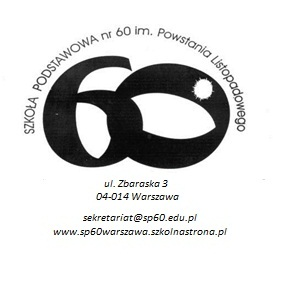                KARTA   ZGŁOSZENIA   DZIECKA   DO   ŚWIETLICY   SZKOLNEJ   PRZY   SZKOLE   PODSTAWOWEJ   NR   60   W   WARSZAWIE NA   ROK SZKOLNY   2022/2023UWAGA!   KARTĘ   WYPEŁNIAJĄ   RODZICE   LUB   PRAWNI   OPIEKUNOWIE   DZIECKA.                                                   DRUKOWANYMI LITERAMIProszę o przyjęcie mojego dziecka do świetlicy szkolnej.1. Dane dzieckaImię i nazwisko ……….…………………………………………………………………………………………..Klasa…………………………………………………………………………………………………………………Adres  zamieszkania……………………………………………………………………………………………….2. Dane rodziców / opiekunów prawnychNazwisko i imię matki………………………………………………………………………………………….....Telefony  kontaktowe…………………………………………………………………………………………..……Nazwisko i imię ojca………………………………………………………………………………………………Telefony  kontaktowe………………………………………………………………………………………………..Zgodnie Rozporządzeniem Parlamentu Europejskiego i Rady (UE)  2016/679 z dnia 27 kwietnia 2016 r. w sprawie ochrony osób fizycznych w związku z przetwarzaniem danych osobowych i w sprawie swobodnego przepływu takich danych oraz uchylenia dyrektywy 95/46/WE (RODO), wyrażam zgodę na przetwarzanie moich danych osobowych w celu umożliwienia odbierania dziecka ze świetlicy w roku szkolnym 2022/2023.Informuję, że zostałam / em poinformowana / y, iż podanie danych jest dobrowolne i przysługuje mi prawo dostępu do treści tych danych, ich poprawienia oraz żądania ich usunięcia jak również wycofania powyższej zgody.3. Oświadczenie dotyczące odbierania dziecka ze świetlicy szkolnej.Upoważniam do odbioru mojego dziecka ze świetlicy następujące osoby:Jeżeli dziecko będzie samo opuszczało świetlicę szkolną należy wypełnić poniższe oświadczenie.Dotyczy dzieci powyżej 7 roku życia.Oświadczam, że wyrażam zgodę na samodzielne opuszczanie przez moje dziecko świetlicy szkolnej zgodnie z poniższym harmonogramemPoniedziałek - godz. ………..…..Wtorek           - godz. ………..……Środa            - godz. ……….…..…Czwartek       - godz. ……………..Piątek            - godz. ……………..Ponoszę całkowitą odpowiedzialność za bezpieczeństwo dziecka podczas jego samodzielnego powrotu do domu.                                                                          …………………………………………………………………                                                                         ( data, czytelny podpis rodziców / prawnych opiekunów )4. Dodatkowe informacje o dziecku ( stan zdrowia, alergie itp.)………………………………………………………………………………………………………………………………………………………………………………………………………………………………………………………………………………………………………………………………………………………………………………                                                                         ( data, czytelny podpis rodziców / prawnych opiekunów )PRZYJMUJĘ DO WIADOMOŚCI,  ŻE:Świetlica czynna jest w dni pracy szkoły od godz. 7.00 do 17.30Rodzice / prawni opiekunowie zobowiązani są do przestrzegania godzin pracy świetlicy.Rodzice zobowiązani są do punktualnego odbioru dziecka z placówki.W razie nieodebrania dziecka ze świetlicy w godzinach jej pracy oraz braku kontaktu  z  jego  rodzicami,  dziecko  może  zostać  przekazane  pod  opiekę  odpowiednim  organom.Dzieci są odbierane ze świetlicy szkolnej osobiście przez rodziców / prawnych opiekunów lub przez  osoby  upoważnione,  innym  osobom  dziecko  nie  zostanie  wydane.Samodzielnie wyjść ze świetlicy może wyłącznie dziecko posiadające pisemną zgodę rodziców / prawnych opiekunów  na  samodzielny  powrót  do  domu.  Zgoda rodzica / prawnego opiekuna wyrażona telefonicznie nie będzie brana pod uwagę przez wychowawcę  świetlicy.W pracy świetlicy szkolnej przestrzegane są wszystkie procedury obowiązujące w Szkole Podstawowej nr 60 w Warszawie.                                                               …………………………………………………………………………………………………………………….…..                                                               ( data  i podpis rodziców / prawnych opiekunów )Załącznik nr 3.UPOWAŻNIENIE DO ODBIORU ZE SZKOŁY DZIECKA, KTÓRE NIE UCZĘSZCZA DO ŚWIETLICY  W ROKU SZKOLNYM ................................Upoważniam .............................................................................................................................................
                                                               (imię i nazwisko osoby upoważnionej)
legitymującego się/legitymującą się dowodem osobistym....................................................................... 
                                                                                                                                (seria i numer)
stopień pokrewieństwa ............................................................................................................................
do odbioru mojego dziecka .....................................................................................................................
                                                                                           (imię i nazwisko dziecka)uczęszczającego do .................................................................................................................................
Upoważnienie ważne jest na czas nieokreślony/określony , tj. od ................................................................................ do ......................................................................
Oświadczamy, że bierzemy na siebie pełną odpowiedzialność prawną za bezpieczeństwo dziecka od chwili jego odbioru ze szkoły przez wskazaną wyżej osobę. 
...........................................................................................                                                                                                                        (podpis rodziców)Pouczenie:Uwaga: Przepisy o ruchu drogowym zabraniają korzystania z drogi dziecku w wieku do 7 lat. Może ono korzystać z drogi tylko pod opieką osoby, która osiągnęła wiek co najmniej 10 lat (art. 43 ustawy z 20 czerwca 1997)Załącznik nr 4.OŚWIADCZENIE POTWIERDZENIA ODBIORU DZIECKA ZE SZKOŁY PRZEZ OSOBĘ WSKAZANĄ PRZEZ RODZICA / PRAWNEGO OPIEKUNAJa, niżej podpisana/y............................................................................................................................................           (imię i nazwisko osoby odbierającej dziecko bez pisemnego upoważnienia rodzica/prawnego opiekuna)legitymująca/y się dowodem osobistym seria .................................... numer ......................................... oświadczam, że w dniu ........................................................................... o godz. ..................................... na prośbę...................................................................................................................................................                                             (imię i nazwisko rodzica/ prawnego opiekuna odbieranego ucznia)odbieram ze Szkoły Podstawowej nr 60 im. Powstania Listopadowego w Warszawie .......................................................................................................... ucznia/uczennicę z klasy ................                                    (imię i nazwisko ucznia) i ponoszę odpowiedzialność za jej/jego bezpieczeństwo od momentu odebrania go/jej od nauczyciela/wychowawcy świetlicy.....................................................................................................                                                                                        (czytelny podpis osoby odbierającej dziecko)...................................................................................................                                                                               (weryfikacja tożsamości osoby odbierającej dziecko)Podstawa wydania jednorazowej zgody na odbiór dziecka przez osobę nieupoważnioną pisemnie:...............................................................................................................................................................................................................................................................................................................................................................................................................                                                                                                                (podpis osoby wydającej zgodę)Imię i nazwiskoNr telefonuNr dowodu tożsamościStopień pokrewieństwa